スポーツ教室　感染防止策チェックリスト（主催者向け）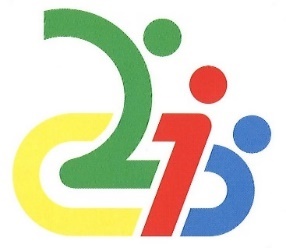 　　　　　　　　　　　　　　　　　　　　宮崎県障がい者スポーツ協会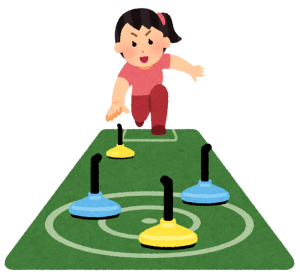 スポーツ教室　感染防止策チェックリスト（参加者向け）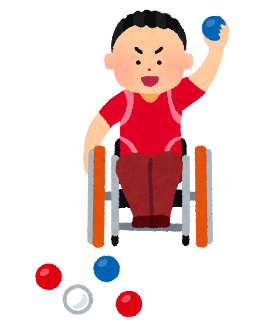 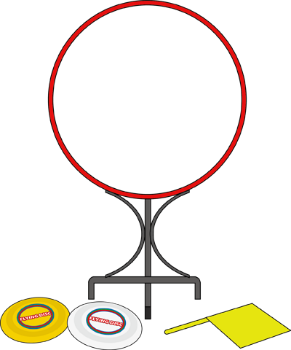 